Made in France COMPACTРазработка и производство SOMFYПриводы осевые (навальные) для рулонных и секционных воротКраткое описаниеПриводы серии Somfy Compact (SC) предназначены для промышленных конст- рукций рулонного типа и секционных ворот и обладают крутящим моментом до 400Nm .SOMFY Compact это идеальный привод для коллективных гаражей и автомоек.Корпус:•	исключительно жесткий на кручение и прочный;•	стойкий к деформации;•	очень хороший теплоотвод, гарантирующий возможность длительной работы;•	крепление через резинометаллические втулки, простое и быстрое в монтаже.Электродвигатель: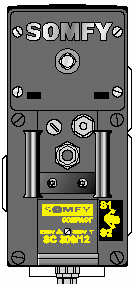 •	надежная электрическая и механическая конструкция;•	исключительно тихий и плавный ход;•	не требующий обслуживания в течение всего срока службы;•	со встроенным термореле.Тормоз:•	электромагнитный мгновенного действия;•	остановка привода без инерции.Редуктор:•	червячная передача с дополнительно подключаемой зубчатой ступенью;•	червячное колесо из специальной износоустойчивой бронзы;•	промежуточная шестерня из усиленной стали;•	все крепления с обеих сторон на подшипниках качения;•	сквозной полый вал позволяет консольный монтаж и двустороннюю сборку;•	заполненный высококачественным маслом, не требующий обслуживания в течение всего срока;•	патентованное охлаждение корпуса редуктора.Система конечных выключателей:•	патентованный концевой выключатель SOMFY с концевым предохранителем;•	подходящая к любому положению монтажа;•	с быстрой и простой регулировкой;•	с ёмкостью не менее 17 оборотов;•	с защитой от превышения количества оборотов.Управление:•	встроенная плата или внешний блок управления приводом SD 250;•	кнопки «вверх – стоп - вниз» для ходовых испытаний привода;•	удобная клеммная колодка внешнего управления.Аварийное ручное управление:Приводом при отсутствии электропитания можно управлять на выбор тяговой цепью или кри- вошипной рукояткой при предохранительном выключении электропитания!Приводы SC 200/12W, SC 200/12D, SC 300/12D, SC 400/8 могут поставляться с предохранительной ловушкой, которая удобна для всех положений монтажа.Технические параметры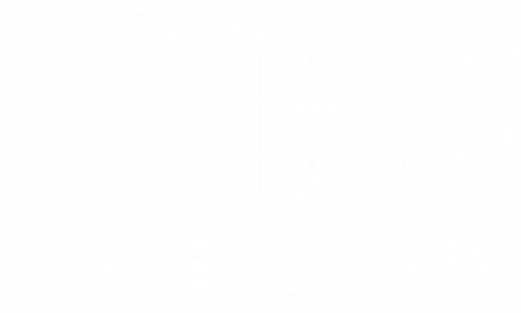 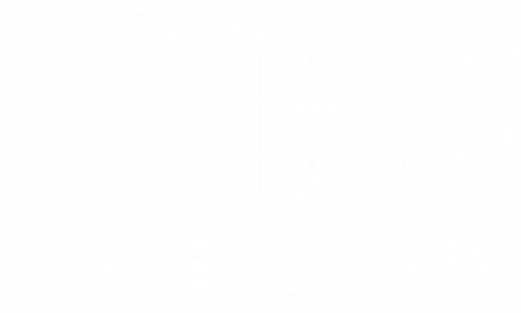 Инструкция по монтажуПривод SOMFY Compact располагается прямо на цапфе вала с призматической шпонкой и быст- ро монтируется. Он может быть установлен как на консоли, так и на кронштейне, с упором от поворота. Его конструкция позволяет любое удобное положение для монтажа.Вариант монтажа №1:Стандартные консоли, SC на цоколе и предохранительная ловушка как опора.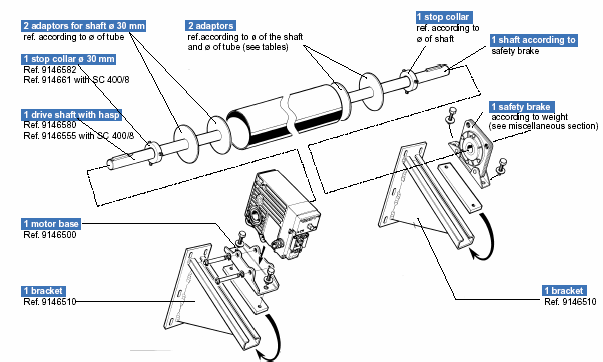 Вариант монтажа №2:Стандартные консоли, SC на цоколе и подшипниковый узел на лапах как опора.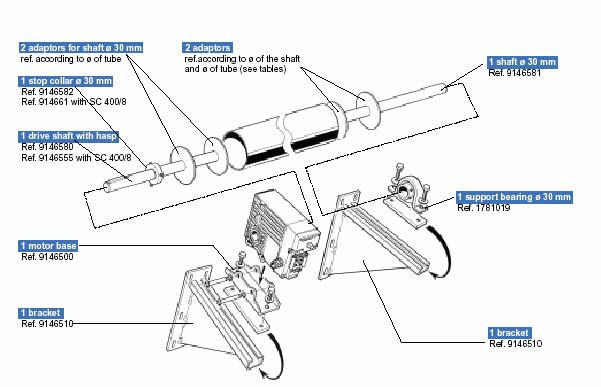 Вариант монтажа №3:Стандартные консоли, SC снаружи c упором от поворота, подшипниковый узел на лапах и предо- хранительная ловушка как опора при низкой перемычке.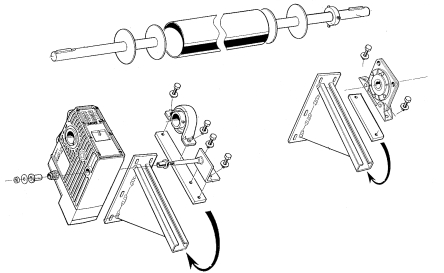 Вариант монтажа №4:Стандартные консоли, SC снаружи, подшипниковый узел на лапах и предохранительная ловушка как опора при низкой перемычке.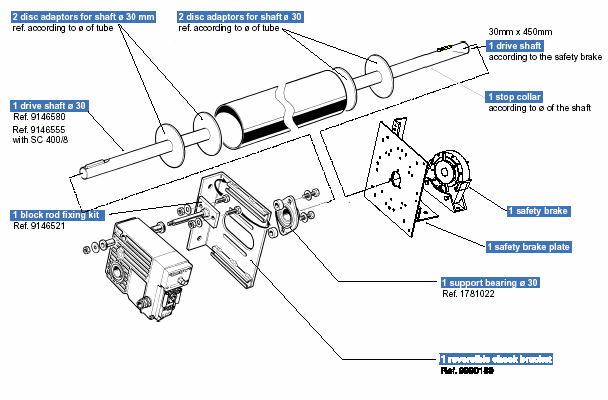 Пример расчета монтажных зазоров для варианта монтажа на уголковых консолях: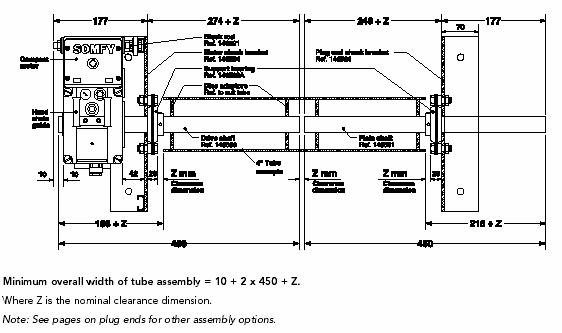 Инструкция по вводу в эксплуатацию.Внимание: для безопасности человека жизненно важно соблюдать эти указания:•	Прочтите все указания перед монтажом и обратите особое внимание на указания по безопасности.• После ввода в эксплуатацию ознакомьте всех пользователей с функциями и обслуживанием приво- да, оснащенных всеми необходимыми системами пассивной защиты, (фотобарьерами, контактными профилями, аварийными стоповыми кнопками, предохранительными ловушками, и т.п.)•		Открывайте и закрывайте ворота только при достаточном обзоре сектора функционирования ворот и отсутствия в нем людей.•		Пользуйтесь только прилагаемыми или рекомендуемыми крепежными материалами, оригинальными запасными частями и принадлежностями.•	В случае повреждения кабеля сети срочно замените его (только специалистами электриками с соот- ветствующим допуском).•		При дистанционном управлении храните пульт ДУ таким образом, чтобы его случайное включение, например, посторонними было исключено.•	Перед работой по настройке или ремонту ворот или привода отключите электропитание.•	Никогда не прикасайтесь к движущимся воротам или деталям привода.•	Внимание! должно быть предусмотрено всеполюсное размыкание электропитания с не менее, чем3-х мм зазором между контактами.Инструкция по последовательности монтажа и подключения.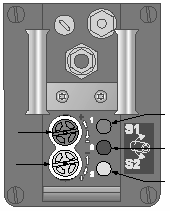 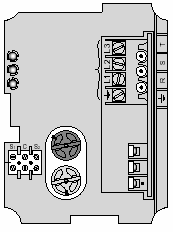 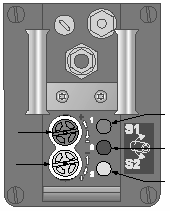 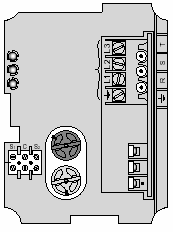 Подключение автоматики и управленияДля получения командного сигнала необходимо использовать только потенциально свободные контакты любого типа автоматики. Снабжение энергией происходит через 24-вольтовое безопасное на- пряжение, вырабатываемое платой управления или блоком управления привода SC.•	Удалить крышку управления;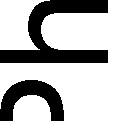 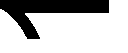 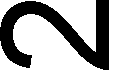 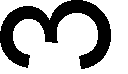 •	Герметично завести кабели через входы для подключения 24-вольтового безопасного напряжения;•	Подключить согласно схеме подключения Управление к клеммной колодке (см. схемы подключения). Поперечное сечение проводов не менее 0,75 мм2  - макс. 1,5 мм2.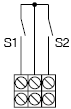 Внимание!Для подключения внешней дополнительной автоматики имеются дублирующие потенциально свободные контакты системы конечных выключателей. Они соответствуют:•	направлению движения 1	S1•	направлению движения 2	S2Инструкция по подключению однофазных приводов серии SC.Приводы SOMFY-Compact оснащены интегрированным в привод релейным управ- лением с 220-вольтовым напряжением и, таким образом, могут быть прямо под- ключены без дополнительного контактора ко всем Приборам Автоматики с потен- циально свободными контактами - например, Радиоуправлению. Приводы пере- менного тока SOMFY-Compact имеют также дополнительный предохранительный концевой выключатель, который при выходе из строя рабочего концевого выклю- чателя обесточивает привод.Ввод в эксплуатацию и установка переключателя конечного положенияВ ряде случаев полное электрическое подключение механизма ворот производит- ся после окончания работ по монтажу и установке. По этому привод SC может быть запущен перед окончательным электрическим подключением для заверше- ния работ по монтажу и установке при помощи специального монтажного кабеля для приводов LS 80 Hercules150/8.Для этого необходимо:•    снять крышку управления;•	герметично завести кабель через резьбовое соединение и подсоединить клем- мами к приводу:- голубой - нейтраль N - клемма 3;- черный - фаза направления вращения 2 - клемма 2;- белый - фаза направления вращения 1 - клемма 1;- красный - фаза L1 – клемма Ph.•     возвратить на место и укрепить крышку управления, подключить сеть•	снять крышку для установки конечного положения и произвести установку ко- нечных положений (см. раздел Установка конечных положений).Краткий технический каталог комплектующих.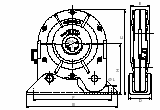 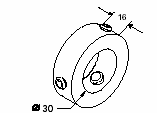 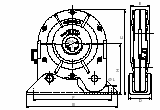 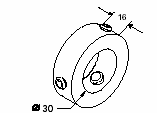 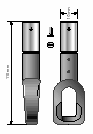 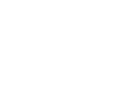 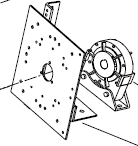 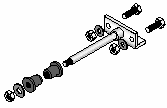 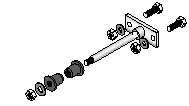 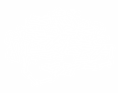 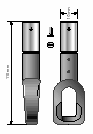 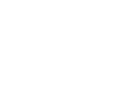 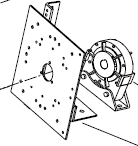 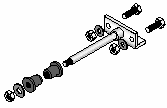 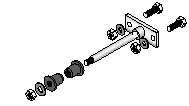 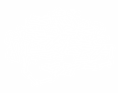 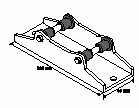 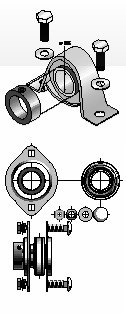 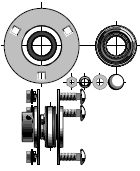 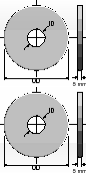 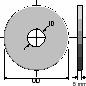 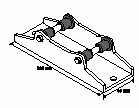 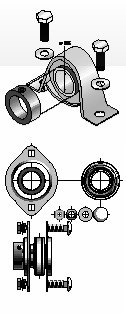 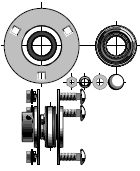 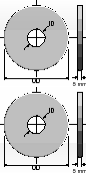 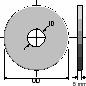 Compact 200/12 WCompact 200/12 TRI (трехфазный)Compact 300/12 TRI (трехфазный)Compact 400/8 TRI (трехфазный)Compact 80/30 WCompact 100/30 TRI (трехфазный)Диаметр посадки вала, мм3030303025,425,4Номинальный крутящий мо- мент, Нм20020030040080100Скорость вращения, обороты в минуту12121283030Количество оборотов17-2517-2517-2517-2517-2517-25Номинальная мощность, Вт940720100010009401000Напряжение питания, В230230/400230/400230/400230230/400Номинальный ток, А4.51.31.71.74.51.7Время непрерывной работы, мин4ED 40%ED 40%ED 40%4ED40%Температура срабатывания термореле, °С130130130130130130Передаточное отношение ре- дуктора аварийного подъёма1/2141/2141/2141/3211/851/85Класс защитыIP45IP45IP45IP45IP45IP45Вес, кг16,315,918,716,516,517,51.Смонтировать привод способом, предусмотренным конструкцией ворот.2.Удалить крышку управления.3.Подсоединить кабель питания и закрыть крышку управления.4. Подключить кабель питания к сети согласно приведенным схемам.5.Удалить крышку для установки конечных положений.6.Нажать на голубую кнопку. Приводной вал должен двигаться в направле- нии вращения 1.- если вал движется против предписанного направления, необходи- мо обесточить привод и поменять местами 2-е из 3-х фаз питания. По- дать питание и вновь нажать голубую кнопку, чтобы проверить на- правление вращения.Внимание:При введении в эксплуатацию с неверным направлением вращения происходит переправление переключателя рабочего конечного положения, и привод обесточивается через предохранительный концевой выключа- тель.Что делать, если это произошло:оба  установочных  накатных  ролика повернуть, нажимая каждый  при этом примерно на 3 оборота:голубой — в направлении против часовой стрелки, а желтый — в на- правлении по часовой стрелке в направлении + и предохранительный кон- цевой выключатель вновь освободится.Установка переключателя конечного положения:После установки правильного направления вращении приводного вала (при снятой крышке для установки конечного положения) производится установка верхнего и нижнего конечного положения полотна.Голубым установочным накатным роликом устанавливается конечное положение направления вращения 1, желтым установочным накатным роликом — конечное положение направления вращения 2:• Нажать желтую кнопку и, нажимая, повернуть отверткой или монетой желтый установочный накат- ный ролик в направлении - (против часовой стрелки) до тех пор, пока не остановится привод. Затем поворачивать в направление +(по часовой стрелке) до установки желаемого конечного положения.• Таким же образом поступить с голубой кнопкой и голубым установочным накатным роликом. При от- пускании установочных накатных роликов они вводятся в зубчатое зацепление, что обеспечивает ус- тойчивое положение концевых выключателей.•	Закрепить крышку после установки конечного положения.• Нажать желтую кнопку и, нажимая, повернуть отверткой или монетой желтый установочный накат- ный ролик в направлении - (против часовой стрелки) до тех пор, пока не остановится привод. Затем поворачивать в направление +(по часовой стрелке) до установки желаемого конечного положения.• Таким же образом поступить с голубой кнопкой и голубым установочным накатным роликом. При от- пускании установочных накатных роликов они вводятся в зубчатое зацепление, что обеспечивает ус- тойчивое положение концевых выключателей.•	Закрепить крышку после установки конечного положения.Основные схемы подключения трёхфазных приводов SCОсновные схемы подключения трёхфазных приводов SCНепрерывное нажатие. Режим «мертвой руки».Импульсное управление. Режим самостоятельно- го перемещения до конечного положения с аварийной остановкой.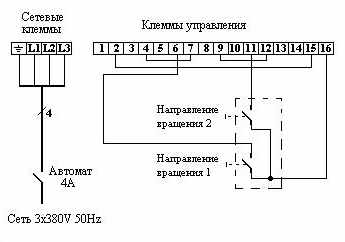 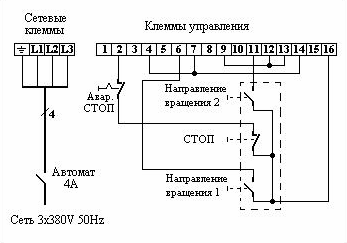 Непрерывное нажатие. Режим «мертвой руки» с аварийной остановкой.Импульсное управление. Режим с реверсирова- нием направления движения 1 на направление 2.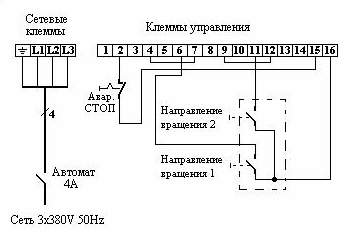 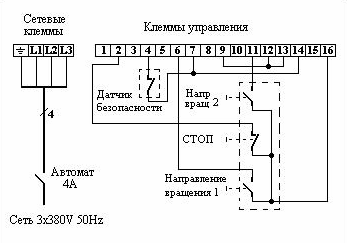 Импульсное управление. Режим самостоятельно- го перемещения до конечного положения.Смешанное управление. Импульсное управление для открывания и непрерывное нажатие для за- крывания.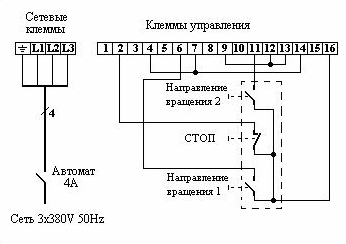 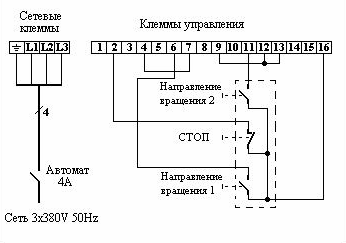 Подключение к универсальному двухканальному радиоуправлению 1840039Подключение к универсальному двухканальному радиоуправлению 1840039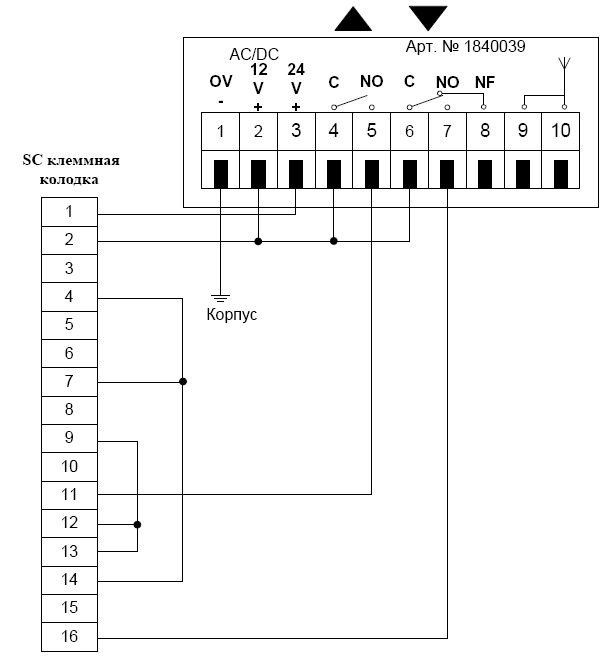 Внешний вид и расположение клемм и предохранителей на плате управления SC.Внешний вид и расположение клемм и предохранителей на плате управления SC.Внешний вид и расположение клемм и предохранителей на плате управления SC.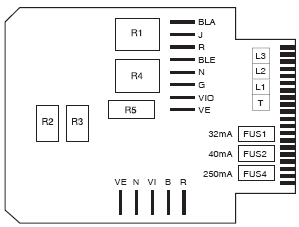 Описание модификации Somfy Compact АВи коммутации с внешним блоком управления (например: SD 250)Описание модификации Somfy Compact АВи коммутации с внешним блоком управления (например: SD 250)Описание модификации Somfy Compact АВи коммутации с внешним блоком управления (например: SD 250)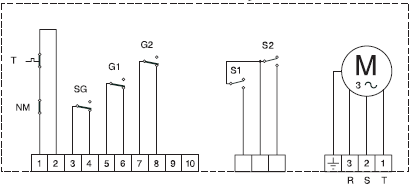 Конечные выключатели привода, термореле, контакты безопасно-КонтактыКонтакты насти на 10-ти клеммной колодке привода SC версии АВ:на SC АВSD 250 12-ти клем.колодке:•	Термореле T, микровыключатель редуктора аварийного подъёма NM1 и 22 и 3 (POB)•	Не забудьте проверить перемычку SG3 и 4•	Конечные выключатели G1 направления движения 15 и 65 и 6 (FOH)•	Конечные выключатели G2 направления движения 27 и 87 и 8 (S-M)•	Выводы обмоток двигателя при трехфазной схеме 230 В.R, S, TU, V, W•	Заземляющий провод (желто-зеленый).PEPE9 550 119Ловушка (инерционный тормоз) для привода до 400Hм D= 30мм9 146 582Ограничительное кольцо для цапфыD= 30мм9 340 021Петля для приводов Т8/Т9/SC внутренний D=10 мм, оцинкованная сталь9 146 510Консоль для Somfy Compact9 541 039Консоль 400х400 для Т9 противолежащая для крепления трёхточечного подшипника 17810209 550 114Направляющие для цепи аварийного подъема привода SC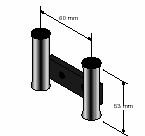 9 146 511Упор от поворота с уголком для Somfy Compact9 146 521Упор от поворота с пластиной для Somfy Compact9 146 501Цепь аварийного подъёма для Somfy Compact бухта L=10м9 146 500Цоколь для Somfy Compact в сборе1 781 019Подшипник на лапах разборный самоустанавливающийся D=30мм1 781 022Подшипник фланцевый разборный самоустанавливающийся D=30мм двухточечный 800 кг1 781 020Подшипник фланцевый разборный са- моустанавливающийся D=30мм трёхто- чечный 1000 кг9 146 580Цапфа для Somfy Compact и ловушки 9550119 D=30мм в комплекте со шпонкой L=480 мм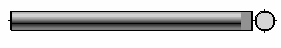 1 781 057Шайба (Диск) D=30мм для вала 108х4 (100 мм)1 781 025Шайба (Диск) D=30мм для вала 133х4 (124 мм)1 781 026Шайба (Диск) D=30мм для вала 159х4,5 (149 мм)